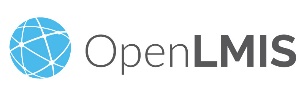 Trip Report 
Philippines International Expo and Suppliers Conference
Manila, Philippines, August 19 and 20thBackgroundThe Department of Health (DOH) of the Philippines, with support from its technical partners, is strengthening the procurement and supply chain management (PSCM) system for health commodities. One of the key objectives of DOH for PSCM strengthening is to deploy a state-of-the-art electronic logistic management information system (eLMIS) throughout the country to manage procurement and supply information, commodity flow, warehousing, dispensing, consumption and stock reporting, and data aggregation. The eLMIS is expected to be interoperable with other information systems, including health facility-level enterprise resource planning, electronic medical records, and track and trace bar codes.Ashraf Islam and Wendy Bomett from JSI represented the OpenLMIS community at the expo and showcased the OpenLMIS V3 and provided a country perspective on implementation.Travelers: Ashraf Islam (JSI), Wendy Bomett (JSI)Trip agenda: The expo was a two-day event. 

Day 1: 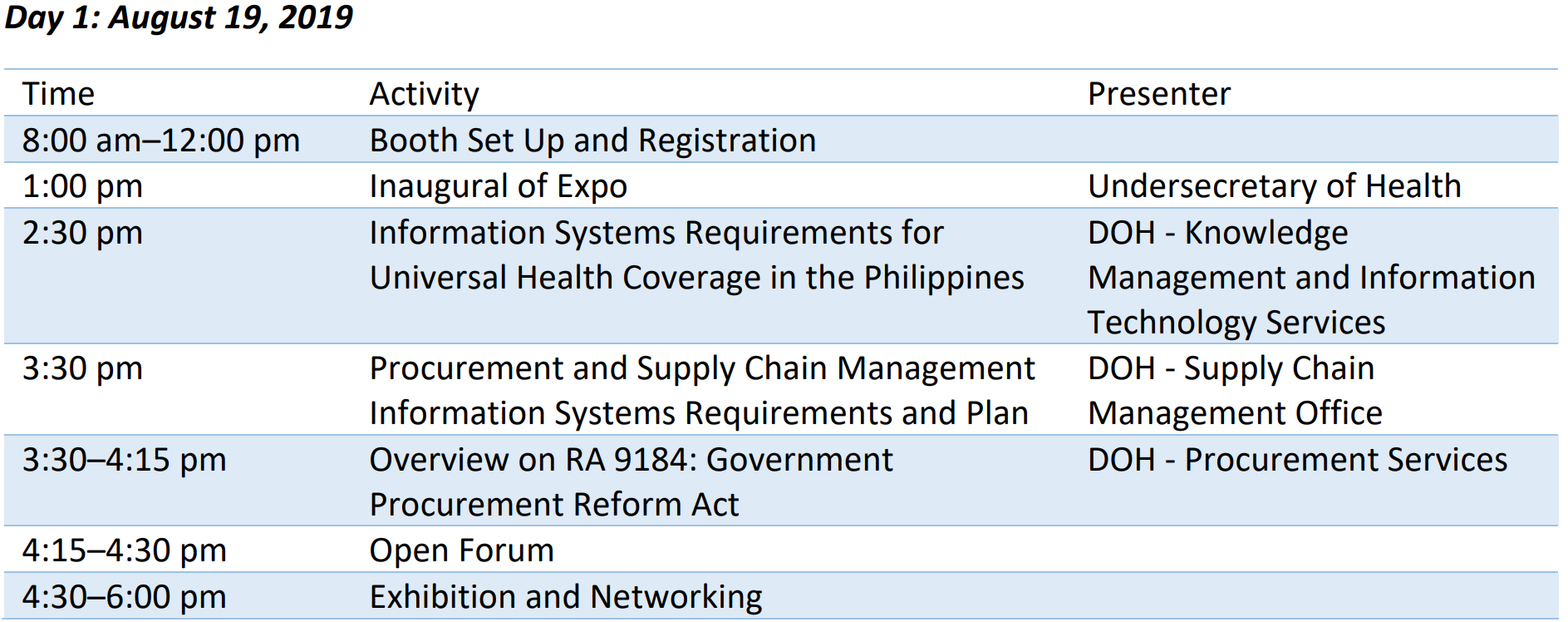 Morning: 
Booth setup for the suppliersAfternoon: 
- Opening remarks from MTAPS, USAID mission, DoHGovt. of Philippines vision for universal healthPhilippines LMIS architecture and ScopeOverview of DOH requirements for Procurement and Supply Chain Management Information System Overview of DOH Procurement Process and applicable govt rules and regulations. Next steps for the RFP/Terms of Reference (TOR)Exhibition and Networking: Booth walk-in demo, Q/A, informal chats, networkingDay 2: 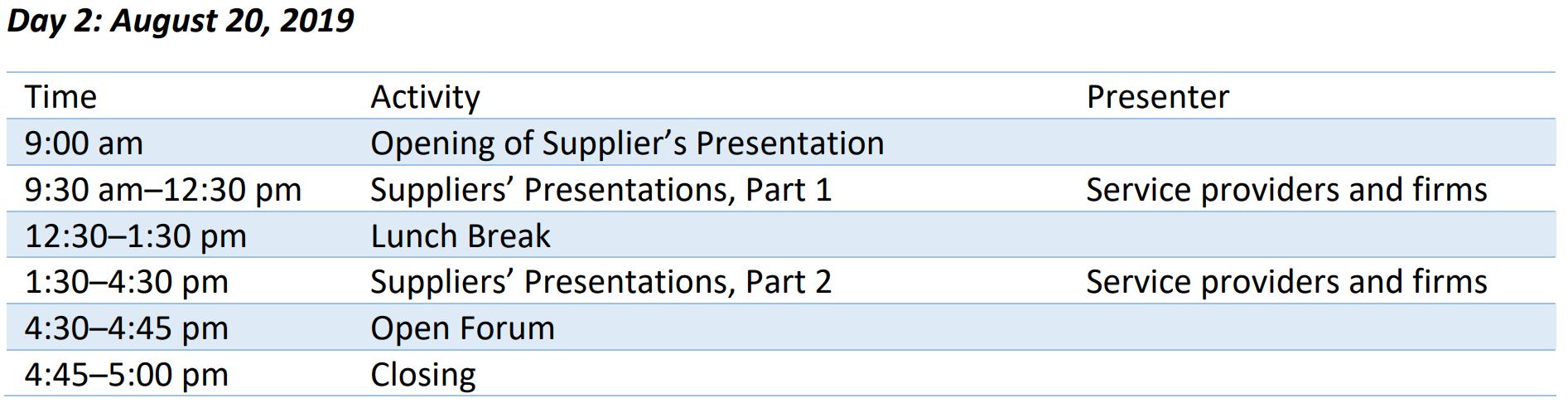 Morning: 
Opening remarks and key messages
Supplier Presentations: 
- mSupply (ERP suite including procurement)- Vitalliance (One Network. Remote presentation over webex. Realtime Value  Network)Afternoon:- Bileeta (Sri Lankan Company. Implemented eLMIS in Nepal and currently working on Zimbabwe eLMIS implementation)- Logistimo (Vaccine focused presentation)- OpenLMIS (presented OpenLMIS v3, OpenSRP, Reporting, interface with ERP applications)- ARIS (Filipino company. Presented their locally developed ERP application. Four departments of the Govt are using ARIS)  - Exhibition and Networking: Booth walk-in demo, Q/A, informal chats, networkingKey stakeholder conversations: [fill in the table below to outline key connections made and any required follow-up via the OpenLMIS community or the travellers. Add additional lines as needed]Landscape of other LMIS Products: [fill in the table below to give the community a sense of the other products that were being showcased]ComparativesKey learnings/takeaways from this trip: [high level observations about the Philippines opportunity overall, next steps, and what we can learn from the other products being showcased]Department of Health (DOH) Requirements:An information system that can enable the vision of universal health care (UHC) in Philippines. Requirements were in following area:Inventory ManagementWarehouse ManagementTransportationNeed Assessment, Product Selection, Forecasting, quantification, Procurement plan Reporting/DashboardKPI presented with GIS, with drill downRequisitionsOrder FulfilmentDispensingInter-operabilityGS1 bar codingProcurement (possibly)Time horizon:Philippines would like to have universal healthcare by 2025 (in 6 years). They would like to do this in phases. They recognize the need to have digital health embedded in this road map After the Expo, realizes that this eLMIS implementation process will take more than one yearRealizes that a country wide implementation of a system that will provide end-to-end visibility will require 5-10 years.Product groups:PharmaceuticalMedical SuppliesLab SuppliesMedical EquipmentVaccinesReagentsProgram priority areas:Family PlanningTBMalariaEssential HealthHardware/Networking/Hosting:Cloud hosting initiallyDuring production stage, DoH hosting likelyDoesn’t have any bias against cloud hosting or hosting on foreign cloud providers as long as they can maintain full control on data ownershipData ownership and security will require compliance to DoH regulationsMTAPS roleHosting the ExpoAssisting DOH in finalizing the TOR/RFPOrganizing and cleaning up the master data at warehouse level in preparation of the warehouse management systemAssisting with change management Project management for the Year 1. However, a governance committee will be the super body.Country ProfilePopulation 108.12 millionOver 7,107 islandsThree main island groups – Luzon, Visayas, MindanaoDistribution NetworkCentral warehouseRegional warehouse – 17Rural Health Units, Service Delivery Points- 2,600ChallengesVery broad vision. The DOH wants to setup an information system covering the entire country with so many isolated islands. DoH expects it to be multi year project. But each year will perhaps be separately contracted with funding available in that FYAdministratively, regions are devolved/decentralized with a lot of autonomyThere is no LMIS reporting system and there are no LMIS forms. No standardized SOPs. DoH wants a fully connected system where all warehouses, regions and provinces are interconnected where there should not be any need for monthly or periodic reporting, since they are on the system and are visible.They would like a fully connected system but the ability of maintaining a central system that will host the central database would be a data centre/network challenge Compliance to Philippines Government Procurement Reform Act (Republic Act 9184)DoH expects that consulting services sections of the procurement rules will apply but they are not very sure, If so, it will allow a rating of “technical” + cost, as opposed to cost alone. DoH will pay in PesoJoint venture with local companies is expected. 60-40 rule may apply or can be relaxed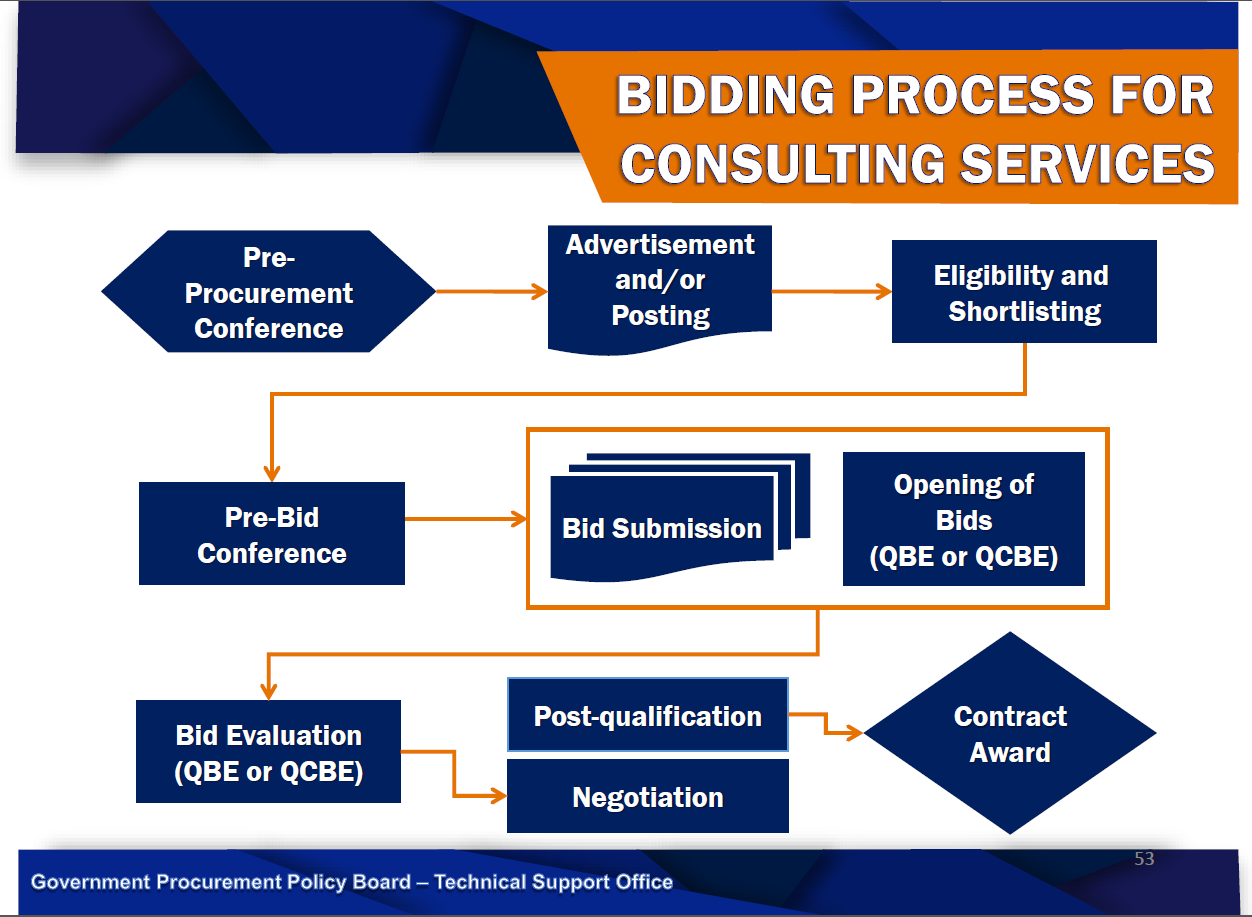 Timeline for RFPTOR/RFP to publish in Sept 2019Award in Jan 2019Central and Regional level eLMIS by Jun 2020Family planning by September 2020TB by Dec 2020Year 2 planning in July-Dec 2020Photos- [insert any photos below taken during the trip with captions describing what is taking place and names of any stakeholders present. These will only be shared internally with donors at this stage]
Group Photo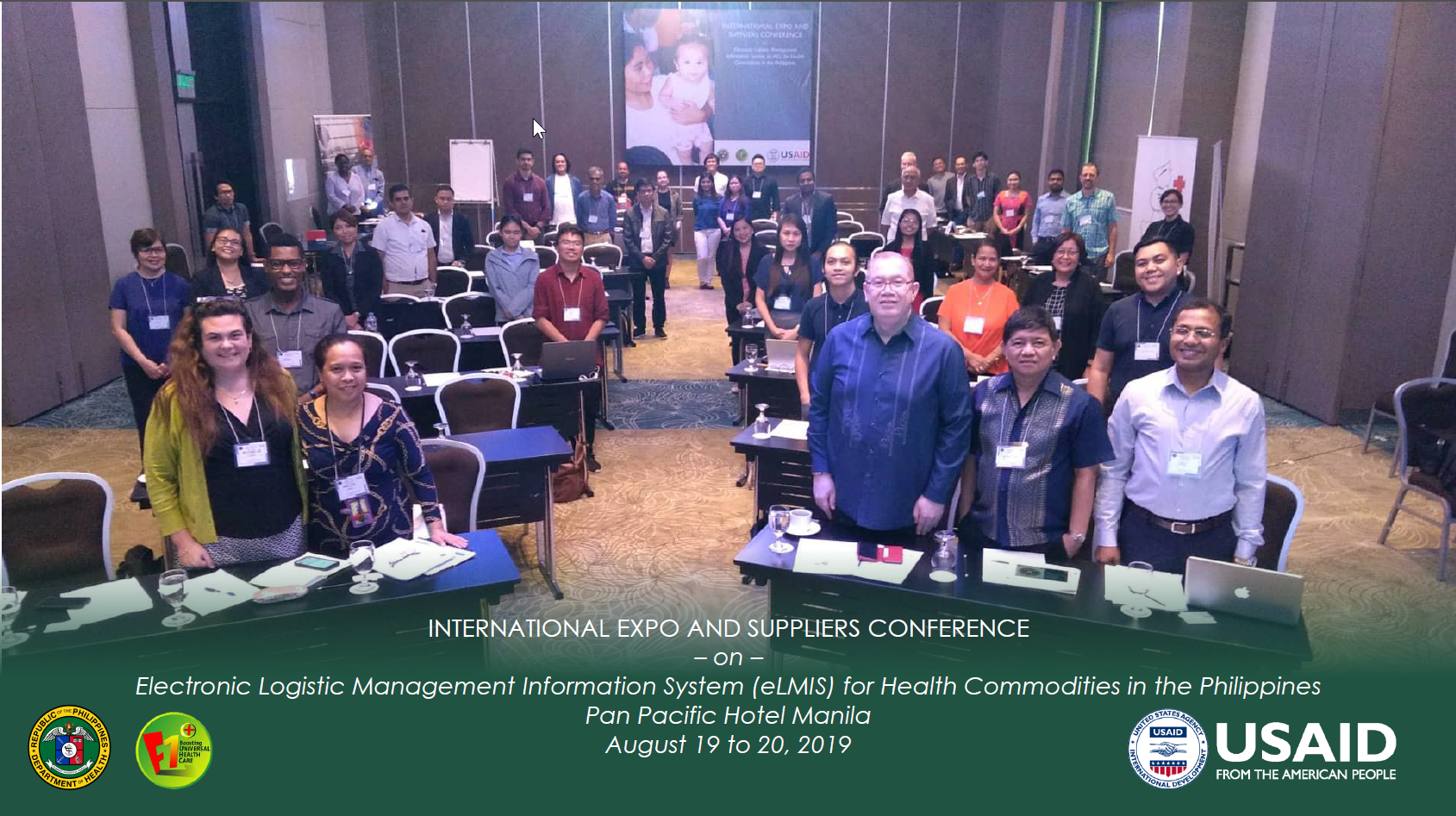 Welcome messages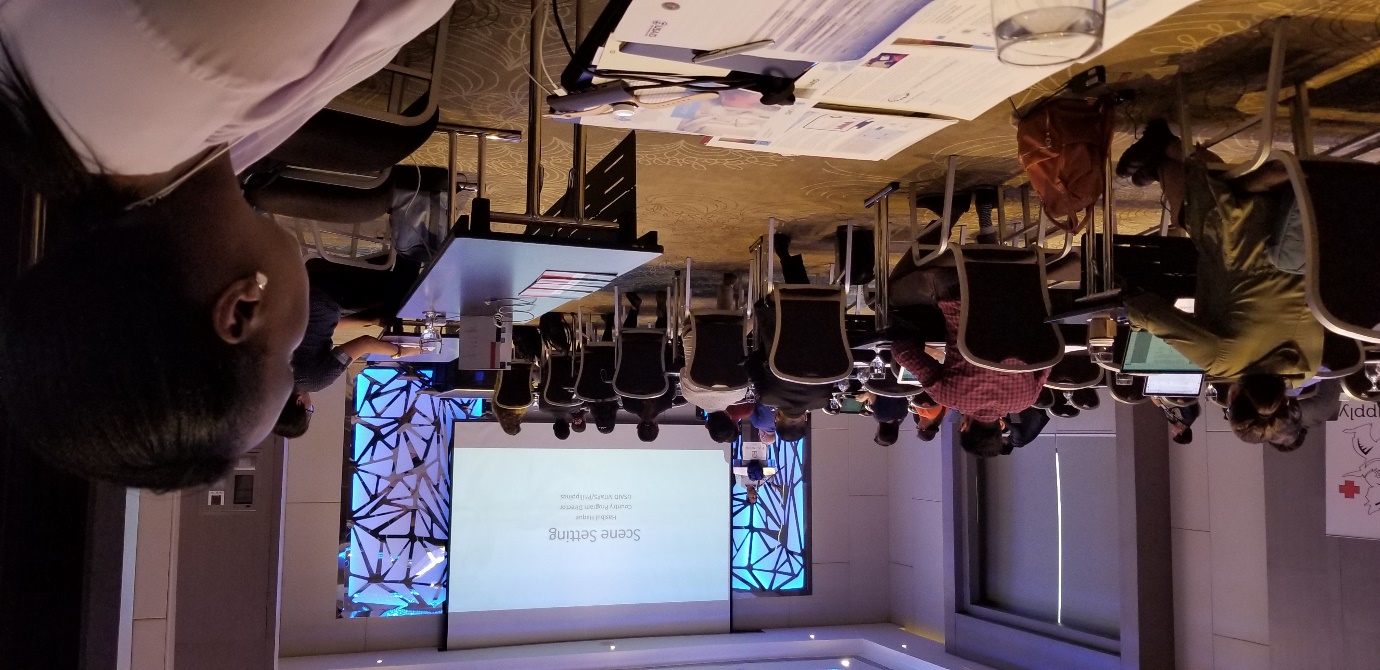 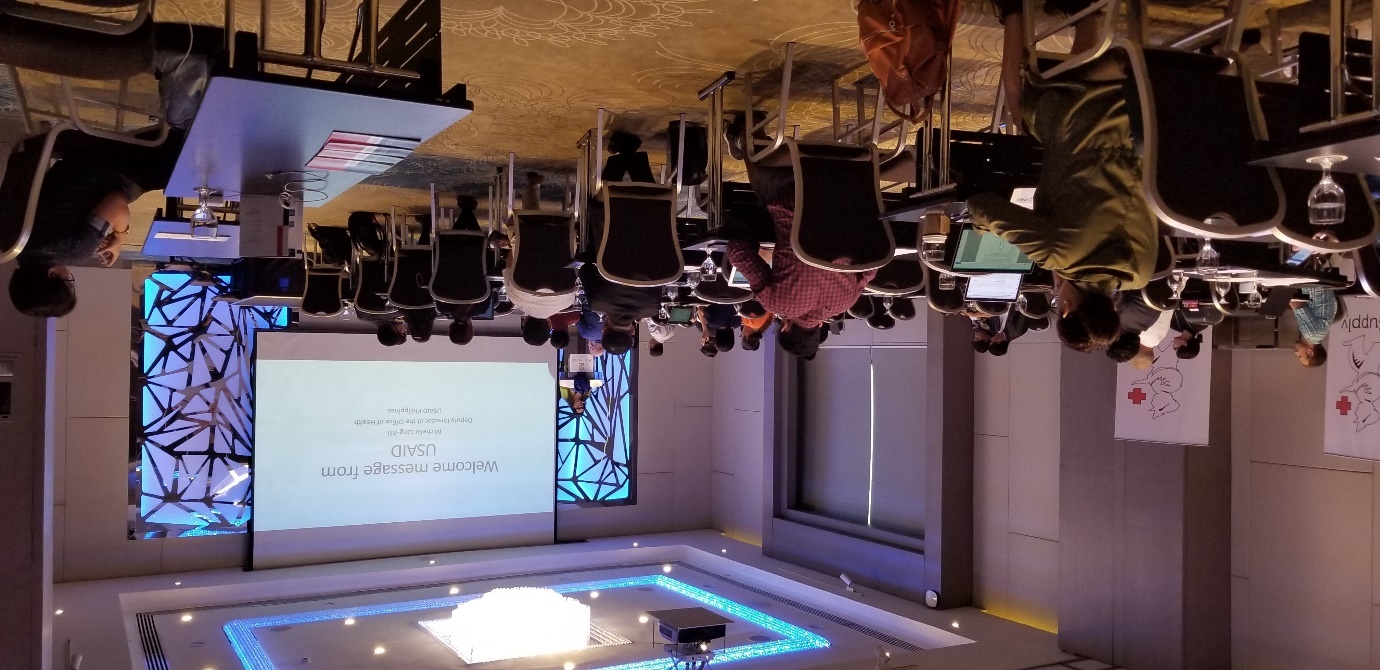 OpenLMIS Booth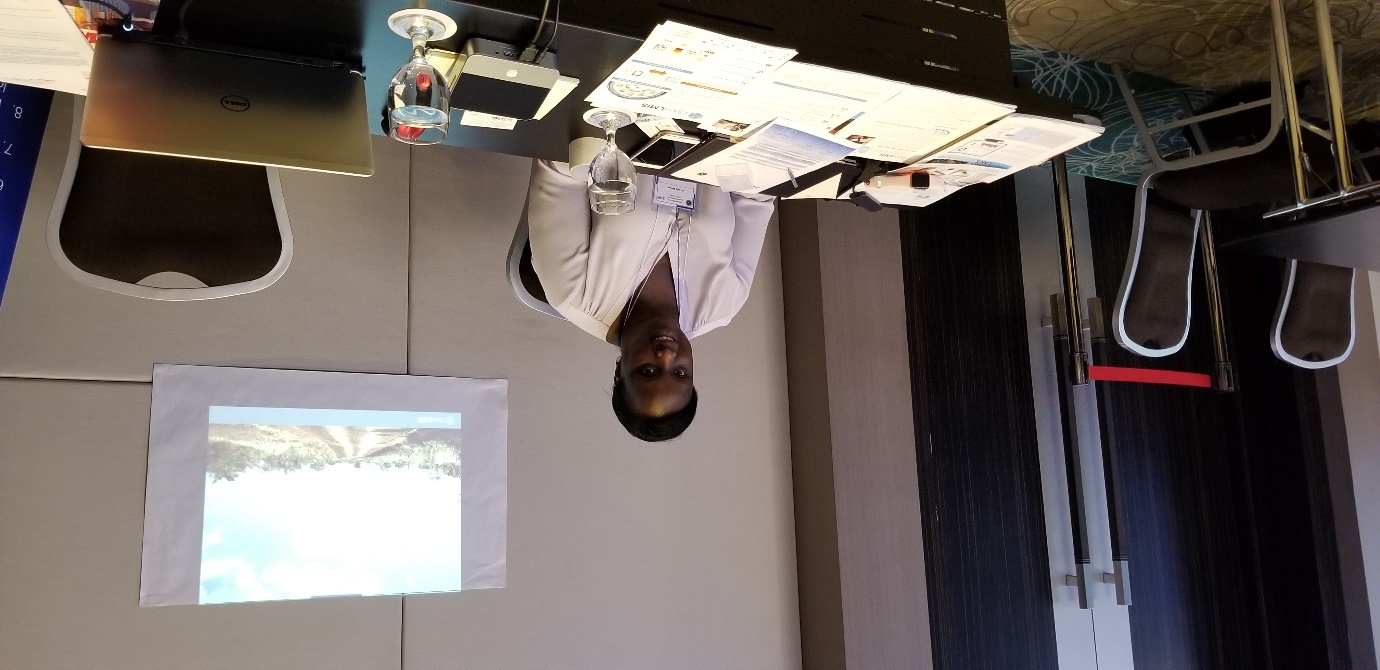 eLMIS scope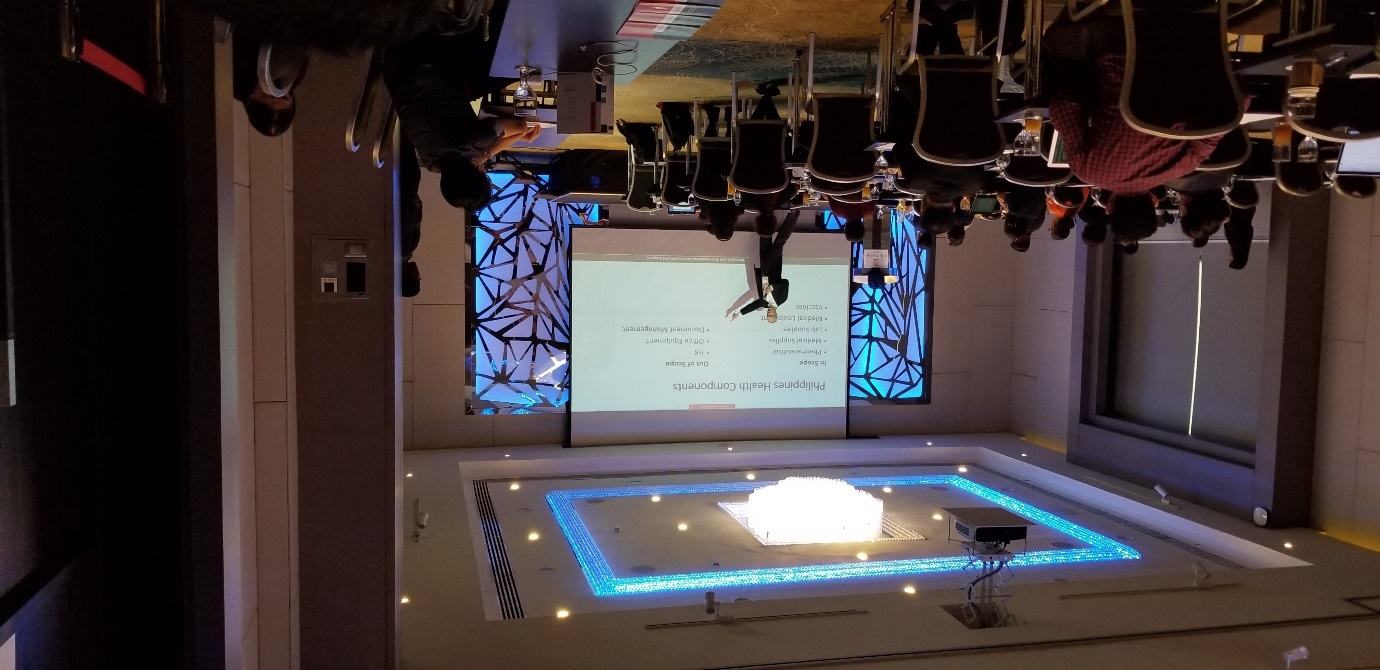 RFP/TOR Timeline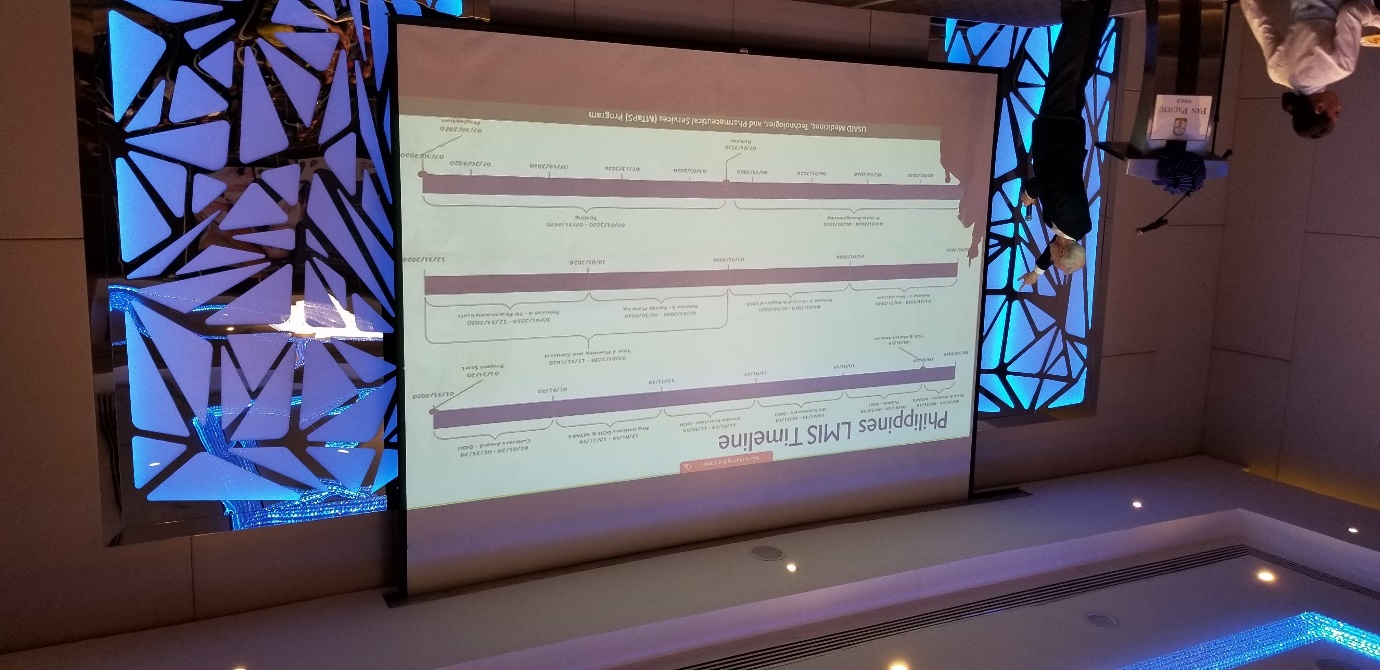 Procurement and Supply Chain Process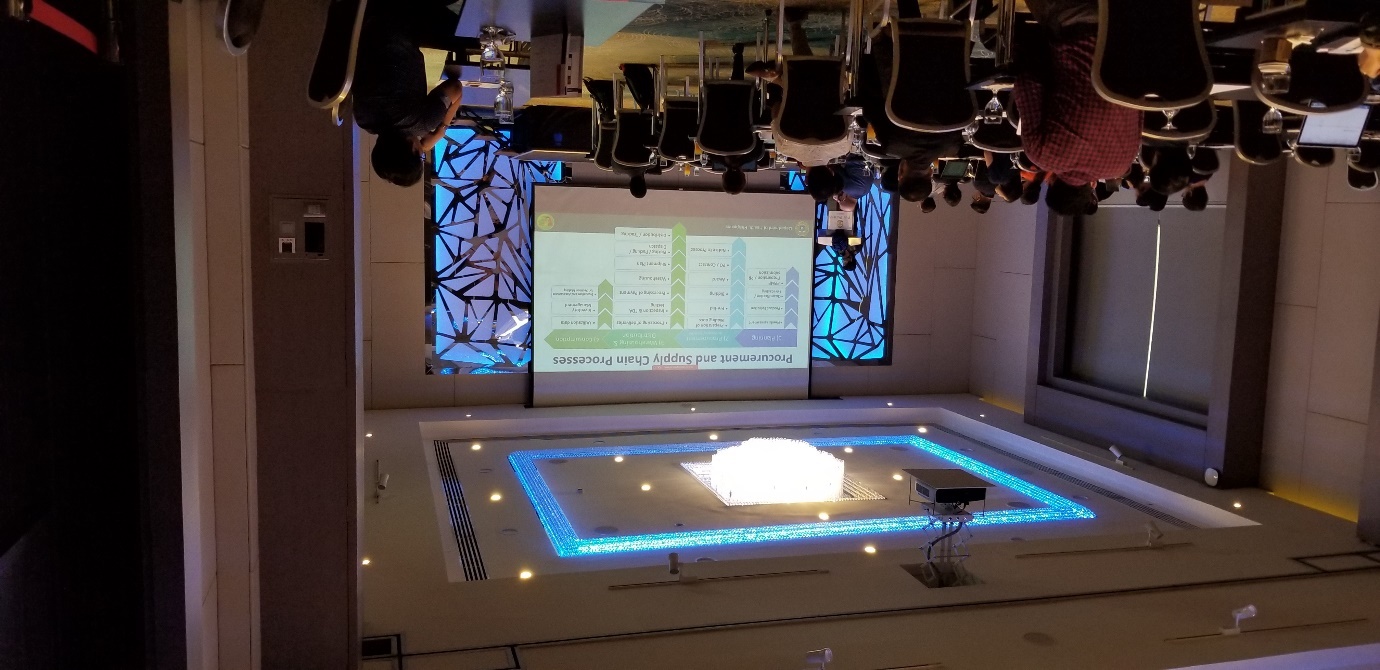 Applicable regulations/process for this RFP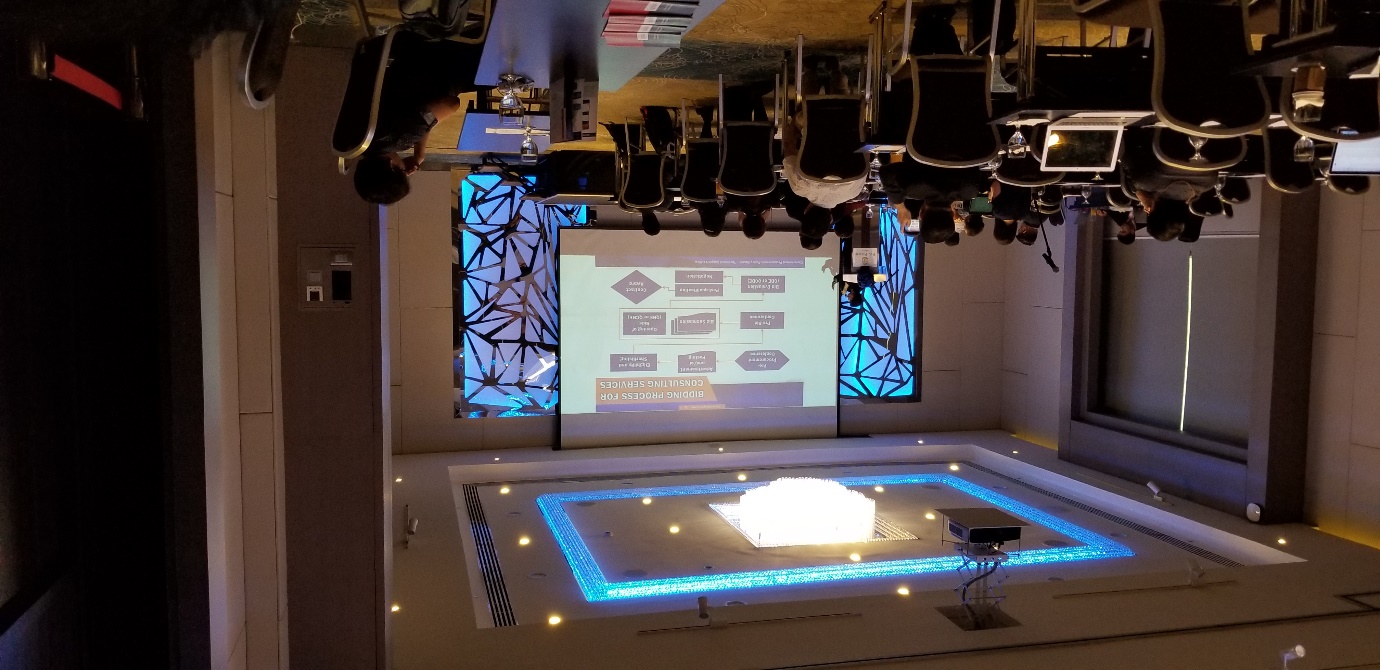 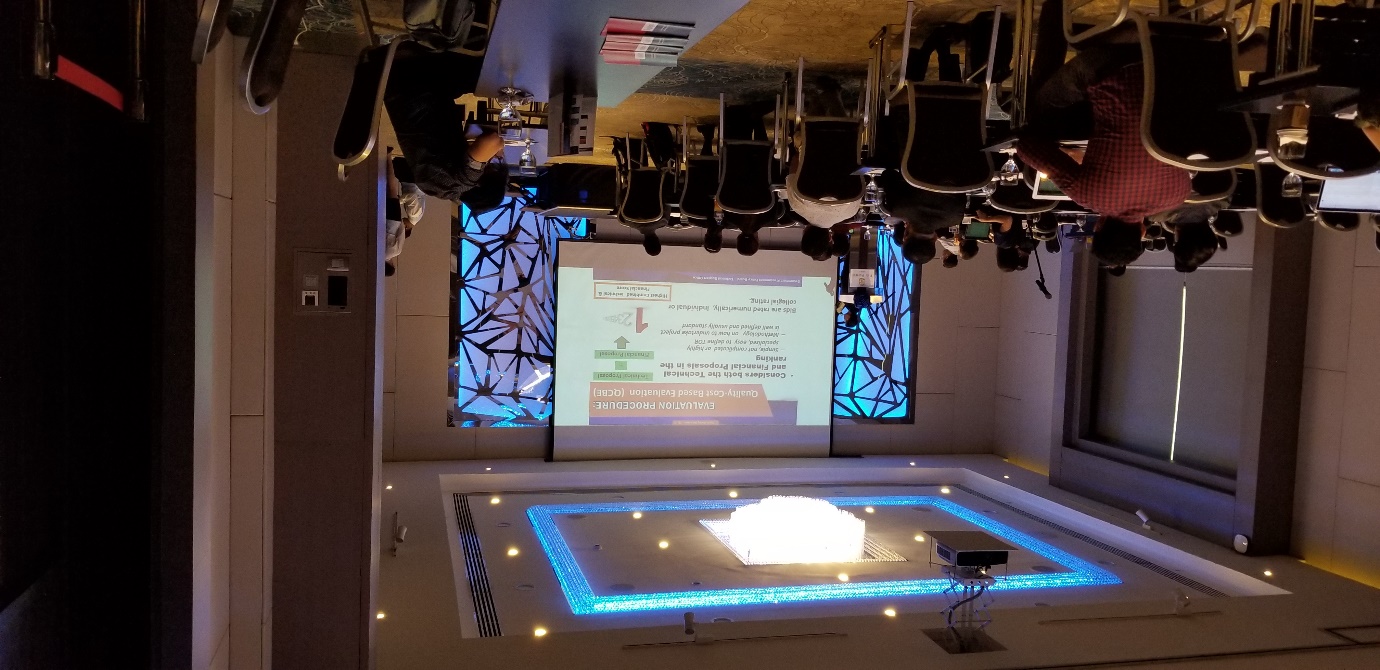 Name of stakeholderTopic DiscussedFollow-up recommended?DoHMostly at booth walk-in sessions, Q/A. Understanding about next step and timeline for DoH’s RFP and requirements for foreign companiesWhen RFP/TOR is published it will set the mechanism for proposal submission MTAPSHad informal chat with all MTAPS participants. Asked questions about their role, USAID’s role, next steps, etcMTAPS is assisting DoH to draft the RFP/TOR. Expected in SeptSuppliers participating on the ExpoWent to all supplier booths, seen their demo and chatted with them – mSupply, Logistimo, Bileeta, TIPPS, ARIS, DryIce.Filipino based Company’s may need to be approached for joint-venture, if any foreign entity is expected to bid on the RFP, unless that foreign entity is a locally registered companyName of product & name of company/NGO managing itDescription of product/featuresHow does OpenLMIS compare?mSupplyInventory management Order fulfilmentProcurement TenderingBid assessmentPurchase order awardDistributionFleetDashboardOffline capabilityInteroperability. Ex with TupaiaMore APIs in work-in-progress mSupply’s Strengths:Many installation bases in low resource settingHave modules that covers procurement/tendering processTending, bid assessment and contract management seems to be well versed in  South Asian practicesInventory transactions can be done using built-in bar code capabilities. Serialization support in the roadmap Have full featured distribution, route planning and fleet management capabilitiesA functioning offline capability- a background process that syncs with central server and maintains a complete  database in local instanceHave reports and dashboard within each moduleProximity to Philippines mSupply’s weaknesses:Offline feature will require high bandwidthNo hosted cloud-based offering yet Some of the features seems to be desktop based (as opposed to a web-based application)APIs are not mature yet. Most of the integrations were through custom developed export/import routines using CSV text filesNot Open source yet. Plans to be in 5 yearsVitallianceOne Network ERPUses a network concept for supply chain (SC) partners.Real time value Network/Humanitarian Aid NetworkPermission based access.SC partners only see their part of the transactionsTrack n TraceBlock ChainMachine learningAIERP class WMS-- In-bound, outbound logistics, Pick, putaway, warehouse layout   managementDistribution- Route planning, shipment milestones & tracking eventsAnalytics and ReportingMachine learning and Autonomous alertsVitalliance Strengths:Partnership with South Africa based Imperial LogisticsHave a full suite of EPR modules in the supply chain areaHave cloud based offeringHave implementations in Rwanda, Ghana, & Nigeria at scale.Vitalliance weaknesses:No apparent feature related to patient management, client registry, and dispensing to clients VAN/Network concept may not be that relevant to DoH requirementsNo South Asian implementation or presence Bileeta, Entuition ERPForecasting, Pipeline projectionTending and Procurement processVendor contract managementQC on procurementWarehousing and inventory managementDelivery planning and distributionDispensingVaccine management features including VVM status, RTMCold chain Equipment MaintenanceWorkflow for authorization, approvalSending delivery note to mobile deviceBar coding through mobile appDashboard with good drill downOnline, offline, mobileBileeta’s Strengths:WMS + eLMIS + Distribution type of ERP suitesRobust offline capabilities using Microsoft SQL Server featuresHave good forecasting, pipeline projection functionalitiesGood features to manage a Family planning program (Nepal experience)Bar coding through Bileeta’s own mobile appGood vaccine management features (Had access to Pakistan vLMIS features)Being a recently developed application, it has an attractive interface with nice looking dashboards and reportsProximity to Philippines and South Asian experienceCost advantage due to access to local/regional IT skillsQuite adept in business development (already partnering with a Filipino company)  Bileeta’s Weaknesses:Proprietary applicationNo cloud hosted offeringCountry-wide roll-out could be expensive due to per site/per user licensing (Case in point, Nepal implementation)Relatively new in the  international public health supply chain logisticsLogistimoVaccine/EPI focusedMobile applicationPatient level vaccination dataFacility level inventory managementSync with central systemCloud hostedOCR capability to read from LMIS/EPI formsLogistimo’s Strengths:Very mature vaccine management features including patient trackingVery practical online/offline capabilities for South Asian contextImplementations in India, Uganda, DRC, Zambia, Angola, Somaliland and IndonesiaImplementation experience in Indonesia (lot of similarity to Philippines)OCR capabilityLogistimo’s Weaknesses:Primarily Vaccine focused (Philippines plan to start with FP/TB program in early stages)To meet DoH requirements will have to find other applications to meet WMS features DoH wantsARISProcurement management suits.TendingProcurement process per Filipino Govt regulationsVendor sourcingContract managementWarehousing and inventory management (Have gaps. Will requires more enhancement)Used by 4 Departments/DirectoratesComplies with Philippines procurement regulationsARIS’s Strengths:Very mature procurement management suites that was custom developed originally to meet Filipino Govt regulationsLocal company (SSCGI Inc.) with established network with DoHWould be capable to setup a locally hosted application  for DoHCapability to provide day-to-day support to DoHARIS’s Weaknesses:Procurement heavy suite. Seems to be lacking in WMS, distribution, and client level dispensingMay have to partner with others to meet overall  DOH requirementsTIPPHospital Management systemPatient managementInventory management(They didn’t present)TIPP Strengths:Local companyHospital management and patient management systemsTIPP Weakness:DoH is not exactly looking for a Hospital management system. Apparently, most of the hospitals already use their own systems Barely few months in Philippines, funded by some Turkish company to explore Filipino market on hospital managementOrganization / SoftwareOrganization / SoftwareWarehouse ManagementTransportation ManagementInventory ManagementDispensingBarcodingOffline
CapabilityScaled to over 6000+ FacilitiesMobile AppReportsCold Chain ManagementProcurementmSupplymSupplyXXX
XXXXXXXXOne NetworkOne Network Enterprise
X
X
X
X
XBileetaEntuition Vesta XXX
XXXXXXXXLogistimoXX
XXXXXXXSystem & Software Consulting Group Inc.ARIS
X
X
X
X